Layout Exhibitor Application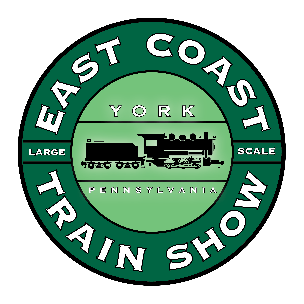 H&K Management1119 Neptune PlaceAnnapolis, MD 21409March 30 & 31, 2018East Coast Large Scale Train ShowYork EXPO Center, York PABe sure to write legibly, this is going to someone new who does not know you! Club Name_________________________________________Point of Contact_______________________________________Address   ______________________________________________City & State_______________________________Zip___________Phone #_______________________FAX_____________________e-mail_______________________________________________Please list a secondary contactEmail:_________________Phone:_________________________I would like to give a seminar.  YES / NOTitle of Seminar______________________________Time length of seminar___________Schedule for the ECLSTS for 2018 is as follows:MARCH 29, 2018Layout setup   8 a.m. till 6 p.m.Show open to the publicMARCH 30, 2018     9 a.m. till 5 p.m.MARCH 31, 2018     9 a.m. till 4 p.m.Layout teardown after 4 p.m.